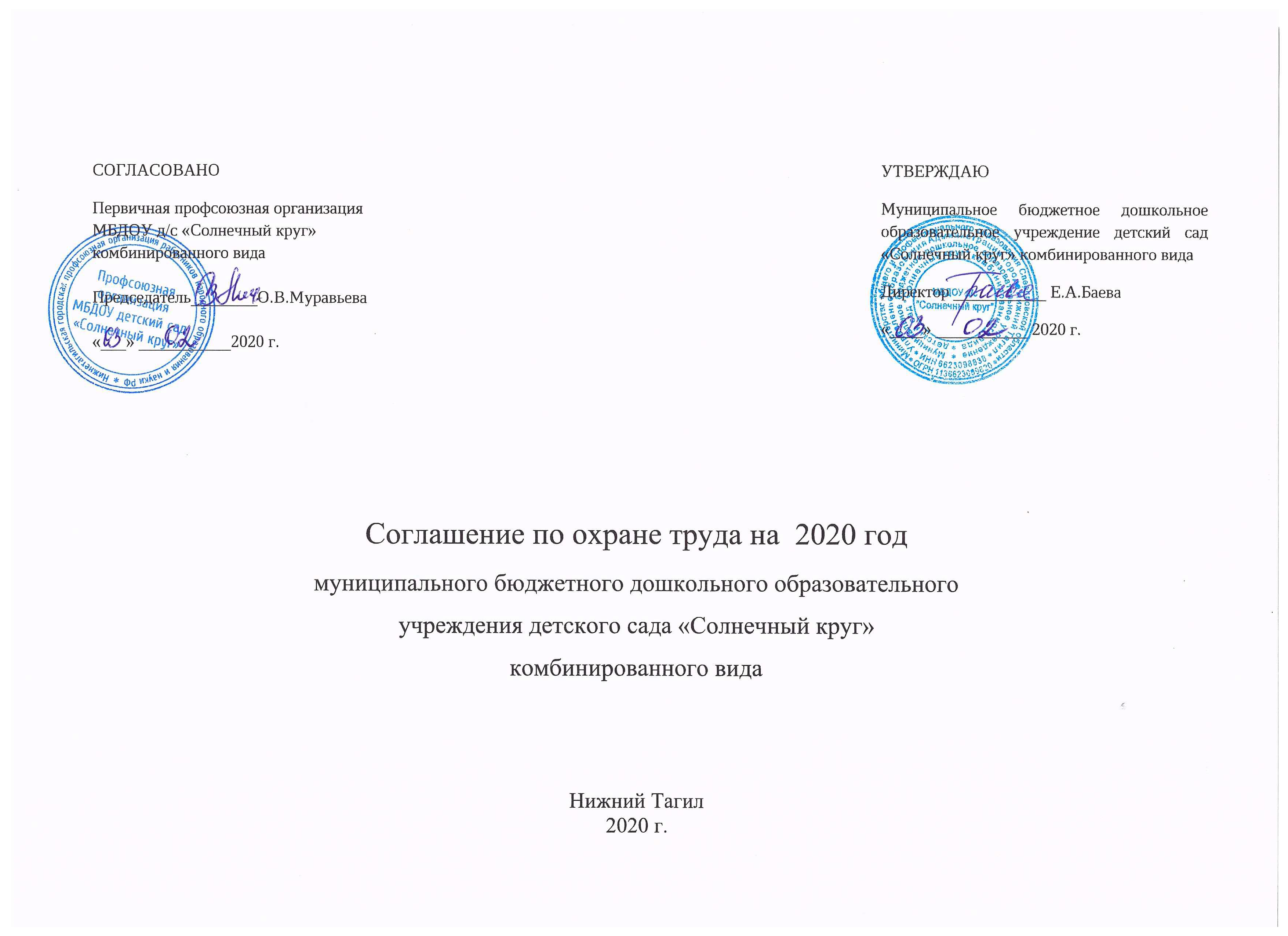 № д/с№ п/пСодержание мероприятий (работ)Единица учетаколичествоСтоимость в  рубСроки выполненияответственныеОжидаемая социальная эффективностьОжидаемая социальная эффективностьОжидаемая социальная эффективностьОжидаемая социальная эффективность№ д/с№ п/пСодержание мероприятий (работ)Единица учетаколичествоСтоимость в  рубСроки выполненияответственныеКол-во работающих, которым улучшаются условия трудаКол-во работающих, которым улучшаются условия трудаКол-во работающихвысвобождаемых от тяжелых физических работКол-во работающихвысвобождаемых от тяжелых физических работ№ д/с№ п/пСодержание мероприятий (работ)Единица учетаколичествоСтоимость в  рубСроки выполненияответственныевсегоиз них женщинвсегоиз них женщин31Замена деревян.окон на окна из ПВХ125450 000по мере финансированиязаведующий21212Замена линолеума в групповых, спальных помещенияхкв.м200 кв.мпо мере финансированиязаведующий883Ремонт лестничного пролета кв.м48 кв.миюнь-августзаведующий1212124Приобретение детских шкафчиков для раздевания 4 группашт2550 000февральзаведующий335Замена окон ПФХ шт420 000декабрьзаведующий666Установка отопительной системы для просушивания уличной одежды и обувишт340 000декабрьзаведующий1212277Замена оконных блоковшт23500 000июльзаведующий2020418Замена кухонных зон в буфетных всех группшт6250 000февральзаведующий669 Капитальный ремонт пола в туалете группы № 1(демонтаж старого пола, устройство стяжки, облицовка керамогранитом)кв.м18160 000мартзаведующий3310Замена сантехнического оборудования в группе (детские унитазы, раковины)шт1130 000февральзаведующий6611Замена неисправных осветительных приборов на кровле здания д/сшт38 000февральзаведующий302912Замена всей посуды для получения пищи с пищеблока16 000февральзаведующий6613Замена столов в группе № 6шт810 000январьзаведующий3314Замена полотеничниц в группе №1шт2511 000январьзаведующий335815Замена шкафа для уборочного и хоз.инвентаря в туалете группы № 6шт15 000мартзаведующий1116Установка домофонашт135 000апрельзаведующий2726Замена  входных дверей на главном входе и в группе № 5шт250 000мартзаведующий667217Замена деревянных оконных блоков на оконные блоки из ПВХ профиляшт27828169,2По мере финансированиязаведующий181818Ремонт прачечнойкв м12134983,2По мере финансированиязавхоз,заведующий118019Косметический ремонт гладильноймартзавхоз1120Замена окон группы № 1и № 2шт4100 000По мере финансированиязаведующий6610821Замена линолеума  в групповых  помещениях  ( в трёх группах)кв.м114 м2100 тыс. руб.август-сентябрь 2020г. заведующий, завхоз1010--22Приобретение халатовшт.84тыс.руб.август-сентябрь 2020г.заведующий, завхоз44--23Замен 2х секционных моек для мытья посудышт.420 тыс. руб.май 2020г.завхоз44--24Приобретение комплектов постельного бельяшт10050 тыс. руб.ноябрь 2020г.завхоз55--25Приобретение навесных шкафов в буфетных.шт.48 тыс. руб.май 2020г.завхоз44--26 Замена детских унитазовшт.525 тыс.июль-август 2020г.завхоз66--13327Замена канализации в группе № 318 000апрельзавхоз3328Установка раковин для педагогов в группах № 3, 4, 5, 6шт4 15 000мартзавхоз1212--29Установка смесителей в туалетных комнатах для детей в группах № 2, 5, 4шт1230 000мартзавхоз9930Замена деревянных оконных блоков на окна  ПВХ в группе № 22100000По мере оплаты3331Ремонтные работы в подвале по замене труб горячего и холодного водоснабжения-апрельзавхоз292813532Монтаж потолка "Армстронг"на лестничной клеткекв м1854 000январьзаведующий212133Косметический ремонт музыкального залаиюль34Приобретение передвижных рециркуляторовшт232 000мартзаведующий6635Замена дверей запасного выходашт122 000февральзаведующий212136Замена оконных блоковшт20500 000июньзаведующий141437Замена труб ХВС в подвальном помещениемайзавхоз212138Замена стиральной машинышт173 000июньзаведующий11Объединение39Производственный контрольчел240250  000по графикузам.директора по АХР24024040Приобретение моющих и дез.средств, замена хоз.инвентаря100 000раз в аварталзам.директора по АХР24024041Медицинские осмотрычел240180 000зам.директора по АХР24024042Очистка кровли100 000по мере необходимостизам.директора по АХР24024043Разработка,утверждение положения  о стажировке и о 3-х ступенчатом контролечел2401 кварталкомиссия по ОТ24024044Обучение и проверка знаний по ОТчел2401 и 3 кварталкомиссия по ОТ24024045 Проведение общего технического осмотра зданий и других сооружений на соответствие безопасной эксплуатации шт202 раза в годкомиссия по ОТ24024046Организация и проведение дней здоровьячел240ППО24024047 Обеспечение работников СИЗчел888888